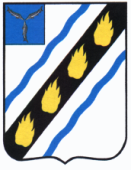 ЗОЛОТОСТЕПСКОЕ  МУНИЦИПАЛЬНОЕ ОБРАЗОВАНИЕСОВЕТСКОГО МУНИЦИПАЛЬНОГО РАЙОНАСАРАТОВСКОЙ ОБЛАСТИСОВЕТ ДЕПУТАТОВ(второго созыва)РЕШЕНИЕот 12.01.2010 г. № 69с.Александровка О внесении изменений в решение Совета депутатов Золотостепского сельскогопоселения первого созыва от 18.11.2005 г. № 6  	Руководствуясь Федеральным законом  от 6 октября 2003 года № 131-ФЗ «Об общих  принципах   организации местного  самоуправления в Российской Федерации», Законом Саратовской области от 29 декабря 2004 года № 119-ЗСО «О муниципальных образованиях, входящих в состав Советского муниципального района», Уставом Золотостепского муниципального образования, Совет депутатов РЕШИЛ:	1. Внести в решение Совета депутатов Золотостепского сельского поселения  от 18.11.2005 г. № 6 «О наделении Совета депутатов Золотостепского сельского поселения правами юридического лица» следующие изменения:	- в названии и по всему тексту решения слова «сельское поселение» заменить словами «муниципального образования» в соответствующих падежах.	2. Наделить полномочиями заявителя при государственной регистрации указанных изменений Башмакову Лидию Дмитриевну, главу Золотостепского муниципального образования.	3. Настоящее решение вступает в силу со дня принятия и подлежит официальному обнародованию в установленном порядке.Глава Золотостепскогомуниципального образования 			Л.Д.Башмакова